                РЕШЕНИЕ	                                                                 КАРАР          11.02.2020г.	         г.Елабуга	                          №443Об утверждении Положения о порядке предоставления земельных участков в безвозмездное пользование гражданам, работающим по основному месту работы на территории муниципального образования Елабужский муниципальный район Республики ТатарстанВ соответствии с Федеральным законом от 06.10.2003 № 131-ФЗ «Об общих принципах организации местного самоуправления в Российской Федерации», Земельным кодексом Российской Федерации, Земельным кодексом Республики Татарстан, Уставом муниципального образования Елабужский муниципальный район Республики, Совет Елабужского муниципального района Республики ТатарстанРЕШИЛ:1. Утвердить Положение о порядке предоставления земельных участков в безвозмездное пользование гражданам, работающим по основному месту работы на территории муниципального образования Елабужский муниципальный район Республики Татарстан (Приложение №1).    2. Настоящее решение подлежит официальному опубликованию.    3. Контроль за исполнением настоящего решения возложить на  комиссию по вопросам земельно-имущественных отношений и природопользования.Заместитель председателя                                                     З.Х.СунгатуллинаПриложение к решению Совета Елабужского муниципального района от «11»02.2020 г. №443Положениео порядке предоставления земельных участковв безвозмездное пользование граждан, работающих по основному местуработы в Елабужском муниципальном районе Республики Татарстан1.Общие положения1.1. Настоящее Положение регулирует порядок предоставления земельных участков, находящихся в муниципальной собственности и земельных участков, государственная собственность на которые не разграничена, в безвозмездное пользование граждан, работающих по основному месту работы в Елабужском муниципальном районе Республики Татарстан в организациях, учреждениях определенных статьей 21 Земельного кодекса Республики Татарстан, для индивидуального жилищного строительства или ведения личного подсобного хозяйства.1.2. Предоставление земельных участков осуществляется в соответствии с Земельным кодексом Российской Федерации, Земельным кодексом Республики Татарстан, Уставом Елабужского муниципального района Республики Татарстан.1.3. Целями настоящего Положения является, привлечение востребованной категории специалистов для работы на территории Елабужского муниципального района Республики Татарстан.1.4. Распоряжение земельными участками, находящимися в муниципальной собственности и земельными участками государственная собственность на которые не разграничена, осуществляется МКУ Земельно-имущественная палата Елабужского муниципального района Республики Татарстан.1.5. Формирование земельных участков для последующего предоставления в безвозмездное пользование и заключение договоров безвозмездного пользования осуществляет МКУ Земельно-имущественная палата Елабужского муниципального района Республики Татарстан.2. Условия предоставления земельных участков в безвозмездное пользование граждан, работающих по основному месту работы в Елабужском муниципальном районе Республики Татарстан.2.1. Земельные участки, находящиеся в муниципальной собственности и земельные участки государственная собственность на которые не разграничена, предоставляются однократно в безвозмездное пользование на срок не более чем шесть лет для индивидуального жилищного строительства или ведения личного подсобного хозяйства гражданам, при наличии одновременно условий, указанных в пункте 2.2. настоящего Положения.2.2. Земельные участки предоставляются лицам, которые на дату подачи заявления одновременно отвечают следующим условиям:1. Работают по основному месту работы в городском или сельских поселениях, входящих в состав Елабужского муниципального района Республики Татарстан в одной из следующих групп организаций:1) в медицинских организациях по специальностям: «лечебное дело», «акушерское дело», «сестринское дело»;2) в образовательных организациях по специальностям: «педагогическое образование», «дошкольное образование», «преподавание в начальных классах», «педагогика дополнительного образования»;3) в сельскохозяйственных организациях по специальностям: «агрономия», «ветеринария», «зоотехния», «агроинженерия», «механизация сельского хозяйства».2. Зарегистрированы по постоянному месту жительства на территории Елабужского муниципального района Республики Татарстан согласно действующему законодательству.3. Порядок предоставления земельных участков в безвозмездноепользование граждан, работающих по основному месту работы вЕлабужском муниципальном районе Республики Татарстан3.1. МКУ Земельно-имущественная палата Елабужского муниципального района Республики Татарстан осуществляет ведение Реестра земельных участков для предоставления в безвозмездное пользование граждан, работающих по основному месту работы в Елабужском муниципальном районе Республики Татарстан (далее - Реестр земельных участков). После проведения работ по формированию конкретного земельного участка, информация о нем включается в Реестр земельных участков (приложение 1). Данный Реестр утверждается постановлением МКУ Земельно-имущественная палата Елабужского муниципального района Республики Татарстан, публикуется на официальном сайте Елабужского муниципального района Республики Татарстан.3.2. Граждане, заинтересованные в предоставлении земельного участка в безвозмездное пользование, обращаются в МКУ Земельно-имущественная палата Елабужского муниципального района Республики Татарстан, с заявлением о предварительном согласовании предоставления земельного участка в порядке, определенном Земельным кодексом Российской Федерации.3.3. Граждане в отношении которых принято решение о предварительном согласовании предоставления земельных участков обращаются в МКУ Земельно-имущественная палата Елабужского муниципального района Республики Татарстан, с заявлением о предоставлении земельного участка в безвозмездное пользование. К заявлению должны быть приложены следующие документы:1) Копии всех страниц паспорта заявителя (оригинал для сверки);2) Заверенные по месту работы копию приказа о приеме на работу и выписки из трудовой книжки.3.4. Заявление с документами, поступившее в МКУ Земельно-имущественная палата Елабужского муниципального района Республики Татарстан, регистрируются в журнале учета обращений граждан, работающих по основному месту работы в Елабужском муниципальном районе Республики Татарстан, о предоставлении земельных участков в безвозмездное пользование (приложение № 2). 3.5. МКУ Земельно-имущественная палата Елабужского муниципального района Республики Татарстан в срок, не превышающий 30 дней со дня поступления заявления, подготавливает и направляет заявителю проект договора безвозмездного пользования земельным участком.3.6. При предоставлении заявителем документов, не соответствующих требованиям пункта 3.3. настоящего Положения, не соблюдения условий, предусмотренных пунктом 2.2. настоящего Положения, они возвращаются заявителю с разъяснением причин возврата.3.7. Проекты договоров‚ направленные заявителю, должны быть подписаны и представлены в МКУ Земельно-имущественная палата Елабужского муниципального района Республики Татарстан не позднее чем в течение тридцати дней со дня получения заявителем проектов указанных договоров.3.8. По истечении шести лет‚ со дня предоставления земельного участка в безвозмездное пользование при условии, что гражданин использовал такой земельный участок в указанный период в соответствии с установленным разрешенным использованием, возвел на нем объект согласно разрешительной документации и работал по основному месту работы в Елабужском муниципальном районе Республики Татарстан по специальности, указанной в п.2.2. настоящего Положения, земельный участок будет предоставлен в собственность бесплатно.3.9. В случае несоблюдения гражданином условий, установленных пунктом 3.8. настоящего Положения, предоставленный земельный участок подлежит изъятию в порядке, установленном действующим законодательством.Приложение №1к Положению о порядке предоставленияземельных участков в безвозмездноепользование граждан, работающих поосновному месту работы в Елабужскоммуниципальном районе Республики ТатарстанРеестр земельных участков для предоставления в безвозмездное пользование граждан, работающих по основному месту работы в Елабужском муниципальном районе Республики ТатарстанПриложение №2к Положению о порядке предоставленияземельных участков в безвозмездноепользование граждан, работающих поосновному месту работы в Елабужскоммуниципальном районе Республики ТатарстанЖурнал учета обращений граждан, работающих по основному месту работы в Елабужском муниципальном районе Республики Татарстан, о предоставлении земельных участков в безвозмездное пользованиеСОВЕТ ЕЛАБУЖСКОГО МУНИЦИПАЛЬНОГОРАЙОНАРЕСПУБЛИКИ ТАТАРСТАН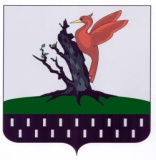 ТАТАРСТАН РЕСПУБЛИКАСЫАЛАБУГА  МУНИЦИПАЛЬРАЙОН   СОВЕТЫ№п/пАдрес земельногоучасткаПлощадь земельного участка кв.м.КадастровыйномерземельногоучасткаКатегорияземельВидразрешенногоиспользованияземельногоучастка№ №п/пДатаподачизаявлениядляпостановки на учетФамилия, имя, отчество, заявителяМесто регистрации заявителяПеречень представленных документов и реквизитыОтметка о предоставлении земельного участка (номер и дата решения)Примечание